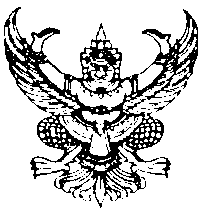 หลักเกณฑ์และวิธีการจ่ายผลตอบแทนค่าหุ้นสวัสดิการการออมทรัพย์และการให้กู้ยืมเงิน สำนักงานเขตพื้นที่การศึกษาประถมศึกษาระนอง พ.ศ.2556แก้ไขเพิ่มเติม(ฉบับที่ 1) พ.ศ.2558...................................................โดยที่เป็นการสมควรปรับปรุงหลักเกณฑ์และวิธีการจ่ายผลตอบแทนค่าหุ้นสวัสดิการการออมทรัพย์และการให้กู้ยืมเงินสำนักงานเขตพื้นที่การศึกษาประถมศึกษาระนอง พ.ศ.2556  เพื่อเหมาะสมกับสภาวะปัจจุบัน คณะกรรมการสวัสดิการภายในหน่วยงานสำนักงานเขตพื้นที่การศึกษาประถมศึกษาระนอง ในคราวประชุมครั้งที่ 2/2558 เมื่อวันที่ 8 กรกฎาคม 2558  มีมติ ให้ แก้ไขเพิ่มเติม หลักเกณฑ์และวิธีการจ่ายผลตอบแทนค่าหุ้นสวัสดิการการออมทรัพย์และการให้กู้ยืมเงินสำนักงานเขตพื้นที่การศึกษาประถมศึกษาระนอง พ.ศ.2556  ดังต่อไปนี้ข้อ 1 หลักเกณฑ์นี้ เรียกว่า “หลักเกณฑ์และวิธีการจ่ายผลตอบแทนค่าหุ้นสวัสดิการ           การออมทรัพย์และการให้กู้ยืมเงิน สำนักงานเขตพื้นที่การศึกษาประถมศึกษาระนอง พ.ศ.2556   แก้ไขเพิ่มเติม(ฉบับที่ 1) พ.ศ.2558”		ข้อ 2 ให้ใช้หลักเกณฑ์นี้ ตั้งแต่บัดนี้เป็นต้นไป		ข้อ 3 ให้แก้ไขเพิ่มเติมหลักเกณฑ์ดังนี้ ข้อความนอกนั้นคงเดิม   ข้อ 6. แก้ไขโดยการยกเลิก และให้ใช้ข้อความดังต่อไปนี้แทน“ข้อ 6 การคิดคำนวณผลตอบแทนค่าหุ้น ดังนี้- หุ้นที่ฝากก่อนวันที่ 7 ของเดือน จะคำนวณผลตอบแทนค่าหุ้นโดยคิดเป็นหนึ่งเดือนเต็ม	- หุ้นที่ฝากหลังวันที่ 7 ของเดือนจะคำนวณผลตอบแทนค่าหุ้นในเดือนถัดไป”ประกาศ  ณ วันที่           มกราคม    พ.ศ.2559    (นายปรีชา  บัวกิ่ง)	     ประธานคณะกรรมการสวัสดิการภายในหน่วยงาน       สำนักงานเขตพื้นที่การศึกษาประถมศึกษาระนอง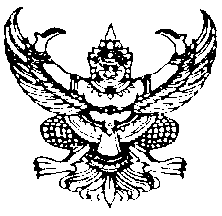 หลักเกณฑ์และวิธีการเพิ่ม ลดหุ้น และการถอนหุ้นของสมาชิกสวัสดิการ     การออมทรัพย์และการให้กู้ยืมเงิน สำนักงานเขตพื้นที่การศึกษาประถมศึกษาระนอง พ.ศ.2556แก้ไขเพิ่มเติม(ฉบับที่ 1) พ.ศ.2558...................................................โดยที่เป็นการสมควรปรับปรุงหลักเกณฑ์และวิธีการเพิ่ม ลดหุ้นและการถอนหุ้นของสวัสดิการการออมทรัพย์และการให้กู้ยืมเงินสำนักงานเขตพื้นที่การศึกษาประถมศึกษาระนอง พ.ศ.2556    เพื่อเหมาะสมกับสภาวะปัจจุบัน คณะกรรมการสวัสดิการภายในหน่วยงานสำนักงานเขตพื้นที่การศึกษาประถมศึกษาระนอง ในคราวประชุมครั้งที่ 2/2558 เมื่อวันที่ 8 กรกฎาคม 2558  มีมติให้แก้ไขเพิ่มเติม หลักเกณฑ์และวิธีการวิธีการเพิ่ม ลดหุ้นและการถอนหุ้นของสวัสดิการการออมทรัพย์และการให้กู้ยืมเงินสำนักงานเขตพื้นที่การศึกษาประถมศึกษาระนอง พ.ศ.2556  ดังต่อไปนี้		ข้อ 1 หลักเกณฑ์นี้ เรียกว่า “หลักเกณฑ์และวิธีการเพิ่ม ลดหุ้น และการถอนหุ้นของสมาชิกสวัสดิการการออมทรัพย์และการให้กู้ยืมเงิน สำนักงานเขตพื้นที่การศึกษาประถมศึกษาระนอง พ.ศ.2556  แก้ไขเพิ่มเติม (ฉบับที่ 1) พ.ศ.2558”		ข้อ 2 ให้ใช้หลักเกณฑ์นี้ ตั้งแต่บัดนี้เป็นต้นไป		ข้อ 3 ให้แก้ไขเพิ่มเติมหลักเกณฑ์ดังนี้ข้อความนอกนั้นคงเดิม		ข้อ 5 แก้ไขโดยการยกเลิก และให้ใช้ข้อความดังต่อไปนี้แทน“ข้อ 5 การเพิ่มหุ้นสมาชิกสามารถเพิ่มหุ้นได้ ดังนี้				5.1 การเพิ่มหุ้นสวัสดิการฯ สามารถเพิ่มจำนวนหุ้นสะสมได้ทุกเดือน เดือนละ    เท่าๆ กัน โดยการหักเงินเดือน  ณ ที่จ่าย 			5.2 การประกาศระดมหุ้นสวัสดิการฯ สมาชิกสามารถเพิ่มหุ้นได้เป็นครั้งคราว                  โดยผ่านความเห็นชอบจากคณะอนุกรรมการ5.3 สมาชิกสามารถเพิ่มหุ้นได้ในกรณียื่นกู้แล้วมีหุ้นไม่ถึงร้อยละ 20 ของวงเงินกู้ประกาศ  ณ วันที่      มกราคม   พ.ศ.2559					               (นายปรีชา  บัวกิ่ง)    	     ประธานคณะกรรมการสวัสดิการภายในหน่วยงาน       สำนักงานเขตพื้นที่การศึกษาประถมศึกษาระนอง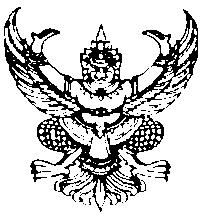  หลักเกณฑ์และวิธีการให้สมาชิกกู้เงินสวัสดิการการออมทรัพย์ และการให้กู้ยืมเงิน สำนักงานเขตพื้นที่การศึกษาประถมศึกษาระนอง พ.ศ.2556แก้ไขเพิ่มเติม(ฉบับที่ 1) พ.ศ.2558...................................................โดยที่เป็นการสมควรปรับปรุงหลักเกณฑ์และวิธีการให้สมาชิกกู้เงินสวัสดิการการออมทรัพย์และการให้กู้ยืมเงินสำนักงานเขตพื้นที่การศึกษาประถมศึกษาระนอง พ.ศ.2556  เพื่อเหมาะสมกับสภาวะปัจจุบัน คณะกรรมการสวัสดิการภายในหน่วยงานสำนักงานเขตพื้นที่การศึกษาประถมศึกษาระนอง ในคราวประชุมครั้งที่ 2/2558 เมื่อวันที่ 8 กรกฎาคม 2558  มีมติ ให้ แก้ไขเพิ่มเติม หลักเกณฑ์และวิธีการให้สมาชิกกู้เงินสวัสดิการการออมทรัพย์และการให้กู้ยืมเงินสำนักงานเขตพื้นที่การศึกษาประถมศึกษาระนอง พ.ศ.2556  ดังต่อไปนี้ข้อ 1 หลักเกณฑ์นี้ เรียกว่า “หลักเกณฑ์และวิธีการให้สมาชิกกู้เงินสวัสดิการการออมทรัพย์ และการให้กู้ยืมเงิน สำนักงานเขตพื้นที่การศึกษาประถมศึกษาระนอง พ.ศ.2556 แก้ไขเพิ่มเติม (ฉบับที่ 1)       พ.ศ.2558”		ข้อ 2 ให้ใช้หลักเกณฑ์นี้ ตั้งแต่บัดนี้เป็นต้นไป		ข้อ 3 ให้แก้ไขเพิ่มเติมหลักเกณฑ์ดังนี้ นอกนั้นคงเดิม		ข้อ 5  แก้ไขโดยการยกเลิก และใช้ข้อความต่อไปนี้แทน			“ข้อ 5 การชำระหนี้เงินกู้ฉุกเฉิน ให้ผ่อนชำระเป็นรายเดือน ไม่เกิน 50งวด         พร้อมดอกเบี้ย		ข้อ 6  แก้ไขโดยการยกเลิก ใช้ข้อความต่อไปนี้แทน“ข้อ 6 สมาชิกที่ประสงค์จะกู้เงินสวัสดิการการออมทรัพย์และการให้กู้ยืมเงิน จะต้องให้มีผู้ค้ำประกันซึ่งเป็นสมาชิก ดังนี้			6.1 กู้สามัญ			- วงเงินไม่เกิน 200,000 บาท		มีผู้ค้ำประกัน จำนวน	1  คน			- วงเงินไม่เกิน 400,000 บาท		มีผู้ค้ำประกัน จำนวน	2  คน			- วงเงินไม่เกิน 600,000 บาท 		มีผู้ค้ำประกัน จำนวน	3  คน			6.2 กู้ฉุกเฉิน			- วงเงิน  50,000 บาท			มีผู้ค้ำประกัน จำนวน	1  คน2		ข้อ 7  แก้ไขโดยการยกเลิก และให้ใช้ข้อความต่อไปนี้แทน			“ข้อ 7 สมาชิกที่เป็นพนักงานราชการ มีสิทธิกู้เงินได้ดังนี้			7.1 กู้สามัญได้ไม่เกิน  30,000  บาท  มีผู้ค้ำประกัน จำนวน	2  คน			7.2 กู้ฉุกเฉินได้ไม่เกิน  10,000  บาท มีผู้ค้ำประกัน จำนวน	1  คน			7.3 จำนวนงวดการชำระหนี้ต้องไม่เกินระยะเวลาตามสัญญาจ้างของผู้กู้          โดยหักเงินเดือน ณ ที่จ่าย				 ทั้งนี้ผู้ค้ำประกันต้องเป็นข้าราชการ” 		ข้อ 10  แก้ไขโดยการยกเลิก และให้ใช้ข้อความต่อไปนี้แทน			“ข้อ 10 สมาชิกรายใดที่เคยประพฤติผิดเงื่อนไขในสัญญากู้ จะให้กู้เงินได้เมื่อ           ผ่านความเห็นชอบของคณะอนุกรรมการเป็นรายกรณี”สั่ง ณ วันที่      มกราคม    พ.ศ.2559     (นายปรีชา  บัวกิ่ง)   	     ประธานคณะกรรมการสวัสดิการภายในหน่วยงาน       สำนักงานเขตพื้นที่การศึกษาประถมศึกษาระนอง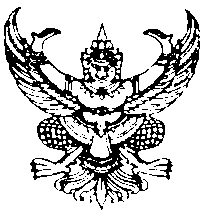 หลักเกณฑ์และวิธีการชำระหนี้เงินกู้และดอกเบี้ยสวัสดิการการออมทรัพย์ และการให้กู้ยืมเงิน สำนักงานเขตพื้นที่การศึกษาประถมศึกษาระนอง พ.ศ.2556แก้ไขเพิ่มเติม(ฉบับที่ 1) พ.ศ.2558...................................................โดยที่เป็นการสมควรปรับปรุงหลักเกณฑ์และวิธีการชำระหนี้เงินกู้และดอกเบี้ยสวัสดิการการออมทรัพย์และการให้กู้ยืมเงินสำนักงานเขตพื้นที่การศึกษาประถมศึกษาระนอง พ.ศ.2556  เพื่อเหมาะสมกับสภาวะปัจจุบัน คณะกรรมการสวัสดิการภายในหน่วยงานสำนักงานเขตพื้นที่การศึกษาประถมศึกษาระนอง ในคราวประชุมครั้งที่ 2/2558 เมื่อวันที่ 8 กรกฎาคม 2558  มีมติ ให้ แก้ไขเพิ่มเติม หลักเกณฑ์และวิธีการชำระหนี้เงินกู้และดอกเบี้ยสวัสดิการการออมทรัพย์และการให้กู้ยืมเงินสำนักงานเขตพื้นที่การศึกษาประถมศึกษาระนอง พ.ศ.2556 ดังต่อไปนี้ข้อ 1 หลักเกณฑ์นี้ เรียกว่า “หลักเกณฑ์และวิธีการชำระเงินกู้และดอกเบี้ยสวัสดิการ           การออมทรัพย์และการให้กู้ยืมเงินสำนักงานเขตพื้นที่การศึกษาประถมศึกษาระนอง พ.ศ.2556 แก้ไขเพิ่มเติม (ฉบับที่ 1) พ.ศ.2558”		ข้อ 2 ให้ใช้หลักเกณฑ์นี้ ตั้งแต่บัดนี้เป็นต้นไป		ข้อ 3 ให้แก้ไขเพิ่มเติมหลักเกณฑ์ดังนี้ ข้อความนอกนั้นคงเดิมข้อ 4 แก้ไขโดยการยกเลิกและให้ใช้ข้อความดังต่อไปนี้แทน“ข้อ 4 การชำระหนี้เงินกู้สามัญและเงินกู้ฉุกเฉิน ให้ผ่อนชำระเป็นรายเดือน          ตามหลักเกณฑ์และวิธีการให้สมาชิกกู้เงินสวัสดิการการออมทรัพย์ และการให้กู้ยืมเงิน สำนักงานเขตพื้นที่การศึกษาประถมศึกษาระนอง พ.ศ.2556และแก้ไขเพิ่มเติม โดยคิดดอกเบี้ยเป็นรายวันข้อ 5 แก้ไขโดยการยกเลิก ข้อ  5 และแก้ไขข้อ 6 เป็นข้อ 5แก้ไขข้อ 7 เป็นข้อ 6ประกาศ  ณ วันที่     มกราคม   พ.ศ.2559     (นายปรีชา  บัวกิ่ง)   	     ประธานคณะกรรมการสวัสดิการภายในหน่วยงาน       สำนักงานเขตพื้นที่การศึกษาประถมศึกษาระนอง